Name :										Date:			Midterm Review 3.5If you invest $40 in an account for 10 years at a 3% interest rate how much money will you have?If you invest $2040 in an account with 5% interest rate for 15 years how much money will you have?Identify the following as linear or exponential functions and write their equations.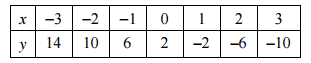 Linear or Exponential?                y = 					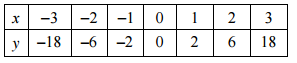 Linear or Exponential?                y = 					If the graph of f(x) is                                   ,   which of the following is the graph of f(x) +1?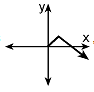 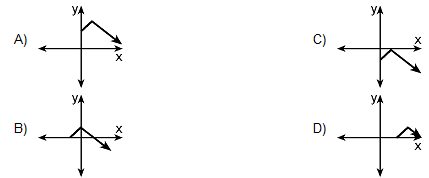 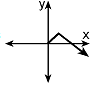 If the graph of f(x) is                                   ,   which of the following is the graph of f(x-1)?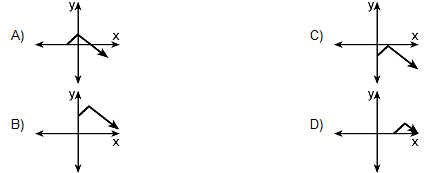 Which of the following describes the graph shown? 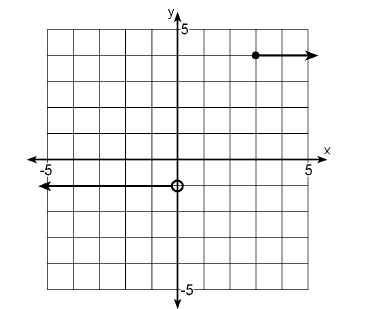 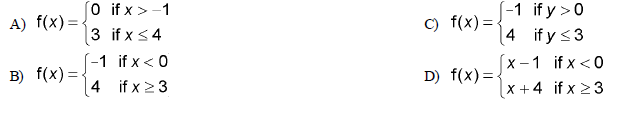 Answer Key $53.76$4241.01Linear 	y = -4x + 2ADBAnswer Key $53.76$4241.01Linear 	y = -4x + 2ADBAnswer Key $53.76$4241.01Linear 	y = -4x + 2ADBAnswer Key $53.76$4241.01Linear 	y = -4x + 2ADBAnswer Key 1)	$53.762)	$4241.013)	Linear 	y = -4x + 24)	A5)	D6)	BAnswer Key 1)	$53.762)	$4241.013)	Linear 	y = -4x + 24)	A5)	D6)	BAnswer Key 1)	$53.762)	$4241.013)	Linear 	y = -4x + 24)	A5)	D6)	BAnswer Key 1)	$53.762)	$4241.013)	Linear 	y = -4x + 24)	A5)	D6)	B